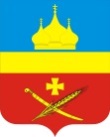 РоссияРостовская область Егорлыкский районАдминистрация Егорлыкского сельского поселенияПОСТАНОВЛЕНИЕ   20  декабря    2018 г.                     №  242                              ст.Егорлыкская                                            О порядке финансирования мероприятий в области защиты населения и территорийв чрезвычайных ситуацияхВ целях финансового и материального обеспечения мероприятий по защите населения и территорий от чрезвычайных ситуаций Администрацией Егорлыкского сельского поселения за счет средств местного бюджета,  в порядке,  установленном Федеральным законом от 21 декабря 1994 года № 68-ФЗ «О защите населения и территорий от чрезвычайных ситуаций природного и техногенного характера», Областным законом Ростовской области от 29.12.2004г. № 256-ЗС «О защите населения и территорий от чрезвычайных ситуаций межмуниципального и регионального характера», руководствуясь пунктом 9 части 1 статьи 30, пунктом 11 части 2 статьи 33 Устава муниципального образования «Егорлыкское сельское поселение»,                     п о с т а н о в л я ю: 1. За счет средств местного бюджета осуществляется финансирование:а) местных целевых программ в области защиты населения и территорий муниципального образования от чрезвычайных ситуаций природного и техногенного характера;б) деятельности органов управления, специально уполномоченных на решение задач в области защиты населения и территорий от чрезвычайных ситуаций;в) финансирование мероприятий по предупреждению и ликвидации чрезвычайных ситуаций местного уровня.2. Организации всех форм собственности, расположенные на территории поселения, участвуют в ликвидации чрезвычайных ситуаций за счет собственных средств. 3. При отсутствии средств или их недостаточности для ликвидации чрезвычайных ситуаций администрация сельского поселения обращается к главе муниципального образования «Егорлыкский район» с просьбой о выделении в установленном законодательством порядке недостающих средств на финансирование мероприятий по ликвидации чрезвычайных ситуаций и их последствий.4. Для ликвидации и предупреждения чрезвычайных ситуаций в установленном порядке образуются резервы финансовых и материальных ресурсов. Резервы финансовых и материальных ресурсов для ликвидации чрезвычайных ситуаций создаются заблаговременно в целях экстренного привлечения необходимых средств в случае возникновения чрезвычайных ситуаций.          5. Постановление Администрации Егорлыкского сельского поселения от 28.12.2012г. № 321 «О порядке финансирования мероприятий в области защиты населения и территорий в чрезвычайных ситуациях» отменить, как утратившим силу.         6. Контроль за исполнением настоящего распоряжения оставляю за собой.         7. Постановление вступает в силу с момента его подписания.     Глава АдминистрацииЕгорлыкского сельского поселения   ______________И.И. ГулайПостановление вносит:Главный специалист по вопросам ПБ, защиты от ЧС и кадровой работе